Entwurf einer tagesordnungVom Verbandsbüro erstelltHaftungsausschluss:  dieses Dokument gibt nicht die Grundsätze oder eine Anleitung der UPOV wieder	Eröffnung der Sitzung	Annahme der Tagesordnung	Etwaige, als für die Erfordernisse der Sortenämter maßgeblich betrachtete Punkte, wie auf der ersten Sitzung der WG-ISC ermittelt und von der WG-ISC auf ihrer zweiten und dritten Sitzung geändert (Dokument UPOV/WG-ISC/4/2)	Nächste Schritte	Datum und Programm der nächsten Sitzung[Ende des Dokuments]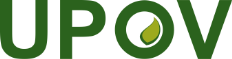 GInternationaler Verband zum Schutz von Pflanzenzüchtungen Arbeitsgruppe für ein etwaiges Internationales
KooperationssystemVierte Sitzung
Genf, 31. Oktober 2018UPOV/WG-ISC/4/1
Original:  englischDatum:  1. Juni 2018